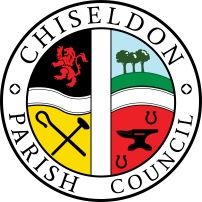 Contact details:Clerk – 01793 740744 clerk@chiseldon-pc.gov.ukYou are summoned to the Environment, General Purpose and Amenities Committee meeting.Monday 21st June at 7.30pm at the Recreation Hall off Norris Close, Chiseldon.Remote public access is available - Meeting link at the bottom of the agenda.AGENDA  Next meeting: Monday 19th July  2021 at 7.30pm Recreation Hall, off Norris Close, Chiseldon. Signed: C Wilkinson (Clerk).  Date:15.6.2021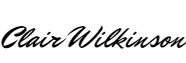 Legislation to allow the council to vote and/or act.Item 9. Graffiti removal. HA 1980 ss.43,50Item 18. Allotment, waste clearance for green waste storage area. LGA 1892 s.8 (1)(i)Item 20. Tree inspection LGA 1892 s.8 (1)(i)  Item 24. CVPA slide repairs LGA 1892 s.8 (1)(i) Item 25. Waste removal cemeteries LGA 1892 s.8 (1)(i) Item 26. Tree removal LGA 1892 s.8 (1)(i) Residents requiring the additional information as listed in this agenda should contact the Clerk on the details above to ask for a copy.  The information will be displayed on our website where possible.Public MS Teams access:https://teams.microsoft.com/l/meetup-join/19%3ameeting_MjAxODljZTctNGZhNy00N2QwLTgxZTUtMTVmMjA2ZjFlMDA0%40thread.v2/0?context=%7b%22Tid%22%3a%22994eb4e1-2fcb-47f9-a34e-66c6767624a1%22%2c%22Oid%22%3a%22abfe080e-0d86-401d-95dd-e231c117cc34%22%7dResidents wanting to attend the meeting are asked to notify the Clerk if at all possible so that numbers of attendance can be confirmed for Covid19 safety measures in the hall.  Resident’s can send in a written report if they prefer to be read at public recess.                                1.2.3.4.5.Elect a new Committee Chairman for the forthcoming year.Elect a new Committee Vice Chairman for the forthcoming year.Vote on addition of any new Cllrs to the committee.   To note that Cllr Jenny Jefferies has stepped down from this committeeAttendances and apologies for absence to be received and approval voted on.      Declarations of interest and vote on any dispensations submitted6.     Public recess7.8.Approval of minutes of meeting 17th May 2021.  Action Points9.10.11.12.13.14.15.16.                       17.18.19.20.21.22.23.24.25.26.27.28.29.Retrospective approval of £150 graffiti removal costs at Church Road steps near washpool.  (Machinery hired by Allbuild)      PARISHING PROGRESS - No itemsPARISH APPEARANCE  Resident request for “No Ball Games” signs at the Downs Road garage site. Review & vote on next steps depending on SBC response.  (Asked Ward Cllr Jefferies to chase 13.4.2021) Does CPC replace the bin that was outside Meadow Stores? – discussion & vote in principle. Does CPC write to the Esso Garage to highlight the amount of plastic gloves not properly disposed of which litter the area.  Do CPC or SBC have the power to make a charge for disposing of this waste?  See additional documentation (Item requested by Cllr Rawlings) BUILDING & AMENITY PRIORITES             TENNIS  CLUBTennis Club representative to update Committee             FOOTBALL CLUBFootball club representative to update CommitteePAVILION –  no itemsALLOTMENTS – Committee Vice Chairman to Chair any itemsClearance of undergrowth for siting of communal areas to store green waste prior to shredding.  See additional documentation.To formally note that the shed request from plot 7A has been withdrawn.Approval of quote from Wootton Tree Consultancy for annual professional inspection of all trees at allotment and Millennium Wood site. See additional documentationREC HALL, GROUND & CAR PARK  Resident’s request to fund hedge trimming of Rec ground tree overhanging her garden. See additional documentationDo we replace cut down trees at the Rec ground? (Item requested by Cllr Kearsey)CVPA  Approve in principle new area at Castle View Road for CPC to lease from SBC. See additional documentationApprove costs of £575 plus VAT to repair CVPA slide – to deal with issues raised in last inspection report. See additional documentationCEMETERIES – Review and approve regular green waste removal costs – depending on whether a SBC green waste service can be provided. See additional documentation  REVISIT ITEM FROM MAY 2021Removal of “T50” ash tree in Butts Road cemetery after last inspection report. See additional documentation.Do we plant a memorial Covid19 rose garden in Butts Road or Sir Henry Calley using free grave space?  Discussion & vote in principle.   Costs of roses and plaque only – plus loss of grave space to sell.  COMMUNITY PRIORITIESVULNERABLE PEOPLE – no items  ITEMS FOR INCLUSION ON NEXT AGENDA  (Cannot be discussed or voted on at this meeting)